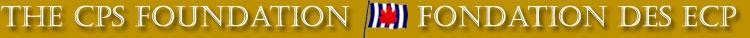 Formulaire général pour faire un don-------------------------------------------------------------------------désire faire un don à laFondation des ECPSVP : Complétez et postez ce document avec votre chèque de don payable à la Fondation des ECP. Merci!Adresse postale : La Fondation des ECP,  502-111 Grangeway Ave,  Scarborough, ON  M1H 3E9Numéro d’enregistrement comme société caritative pour les reçus : 89078 1040 RR0001Montant inclus$Date :Soumis parVotre adresse courrielAdresse de rueVilleProvinceCode postalTéléphone**SVP, envoyer un reçu pour fins d’impôt   (Seuls les dons personnels et ceux de corporations se qualifient pour un reçu)**SVP, envoyer un reçu pour fins d’impôt   (Seuls les dons personnels et ceux de corporations se qualifient pour un reçu)NomAdresseVilleProvinceCode postalTéléphone